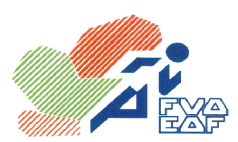 Federación Vasca de Atletismo/ Euskadiko Atletismo FederazioaAvda. Cervantes, 51 Edificio 11 – Planta 3º - Dpto. 14 - 48970 – Basauri  (Vizcaya)Email: fvaeaf@euskalnet.netAREA DIRECCIÓN TÉCNICACIRCULAR Nº: 30/2015SELECCIÓN DE EUSKADI (provisional)TORNEO FEDERACIONES  25-07-2015 GIJÓNLa Comisión Técnica de la FVA/EAF convoca a los siguientes atletas para representar a Euskadi en el Torneo Federaciones a celebrarse en Gijón el día 25 de julio.NORMATIVAEs obligatorio llevar  el D.N.I o la Ficha Federativa expedida por la RFEA.No se abonará ningún desplazamiento particular Todo aquel atleta que vaya a hacer el viaje por su cuenta deberá comunicarlo a la FVA para regularizar el seguro correspondiente.Los atletas que quieran hacer la serie extra de 100m o 400m deberán comunicarlo en la FVA antes del lunes de 17 de julio de 2015Todo atleta que necesite ropa de competición o chándal deberá llamar a la federación expresamente para solicitarla.No se llevará ropa al hotel excepto la de aquellos atletas que no habiendo estado el año pasado  la soliciten a la FVA por teléfono.Nota: La equipación de competición de los atletas se puede recoger en la FVA  Avda. Cervantes, 51 Edificio 11 – Planta 3º - Dpto. 14 - 48970 – Basauri  (Vizcaya) en horario de 09:30h. a 12:00h.PLAN DE VIAJEIda 24 de julio de 2015 (Autobús)15:00h. Velódromo de Anoeta15:40h. Eibar (Peaje)16:05h. Basauri (Pista de Atletismo)Vuelta 26 de julio de 2015 08.00 horasOBLIGATORIA CONFIRMACIÓN ANTES DEL VIERNES  17 DE JULIO( fvaeaf@euskalnet.net / 944405981)APORTANDO LOS SIGUIENTES DATOS:Se recuerda que no se pagarán desplazamientos fuera del viaje organizado por la FVAHOTELHotel BegoñaDirección: Av. de la Costa, 44, 33205 Gijón, AsturiasTeléfono:985 14 72 11La Comisión Técnica100mNerea Galparsoro OlanoNerea Galparsoro OlanoSS19336PAMPLONA ATLETICOPAMPLONA ATLETICOPAMPLONA ATLETICO200mAlazne Furundarena SarriegiAlazne Furundarena SarriegiSS18238AT SAN SEBASTIANAT SAN SEBASTIANAT SAN SEBASTIAN400mGeraxane Ussia BetolazaGeraxane Ussia BetolazaVI400FC BARCELONAFC BARCELONAFC BARCELONA800mLorea Ayala GaimberriLorea Ayala GaimberriSS18022AT SAN SEBASTIANAT SAN SEBASTIANAT SAN SEBASTIAN1.500mNerea SarriegiNerea SarriegiSS19249SUPER AMARA BATSUPER AMARA BATSUPER AMARA BAT3.000mTrihas GebreTrihas GebreSS19518BILBAO ATLETISMO SANTUTXUBILBAO ATLETISMO SANTUTXUBILBAO ATLETISMO SANTUTXU5.000mElena SilvestreElena SilvestreSS19382AT SAN SEBASTIANAT SAN SEBASTIANAT SAN SEBASTIAN100mvNora OrduñaNora OrduñaSS19622AT SAN SEBASTIANAT SAN SEBASTIANAT SAN SEBASTIAN400mvAmaia SegurolaAmaia SegurolaSS18154AT SAN SEBASTIANAT SAN SEBASTIANAT SAN SEBASTIAN3.000obsPenelope BañosPenelope BañosSS19384AT SAN SEBASTIANAT SAN SEBASTIANAT SAN SEBASTIANMarchaEnara IbarraEnara IbarraBI7915SUPER AMARA BATSUPER AMARA BATSUPER AMARA BATAlturaGarazi LarrakoetxeaGarazi LarrakoetxeaVI5599SIMPLY-SCORPIOSIMPLY-SCORPIOSIMPLY-SCORPIOLongitudTeresa ErrandoneaTeresa ErrandoneaSS19097SUPER AMARA BATSUPER AMARA BATSUPER AMARA BATTripleIrati MitxelenaIrati MitxelenaSS19956AT SAN SEBASTIANAT SAN SEBASTIANAT SAN SEBASTIANPértigaNaroa AguirreNaroa AguirreSS15567AT SAN SEBASTIANAT SAN SEBASTIANAT SAN SEBASTIANPesoAmaia DublangAmaia DublangSS14682AT SAN SEBASTIANAT SAN SEBASTIANAT SAN SEBASTIANDiscoAmaia DublangAmaia DublangSS14682AT SAN SEBASTIANAT SAN SEBASTIANAT SAN SEBASTIANJabalinaNora Aida Bicet JuanNora Aida Bicet JuanBI7575VALENCIA TERRA I MARVALENCIA TERRA I MARVALENCIA TERRA I MARMartilloDorleta ArmendarizDorleta ArmendarizSS19592TXINDOKITXINDOKITXINDOKI4x100mAlazne Furundarena SarriegiAlazne Furundarena SarriegiSS18238AT SAN SEBASTIANAT SAN SEBASTIANAT SAN SEBASTIANNerea Galparsoro OlanoNerea Galparsoro OlanoSS19336PAMPLONA ATLETICOPAMPLONA ATLETICOPAMPLONA ATLETICOMaitane Iruretagoiena CascoMaitane Iruretagoiena CascoSS00189AT SAN SEBASTIANAT SAN SEBASTIANAT SAN SEBASTIANNora Orduña EmparantzaNora Orduña EmparantzaSS19622AT SAN SEBASTIANAT SAN SEBASTIANAT SAN SEBASTIAN4x400mGeraxane Ussia BetolazaGeraxane Ussia BetolazaVI400FC BARCELONAFC BARCELONAFC BARCELONAEskolumbe Puente MatanzasEskolumbe Puente MatanzasBI7635PLAYAS DE CASTELLÓNPLAYAS DE CASTELLÓNPLAYAS DE CASTELLÓNAmaia Segurola LasaAmaia Segurola LasaSS18154AT SAN SEBASTIANAT SAN SEBASTIANAT SAN SEBASTIANLorea Ayala GaimberriLorea Ayala GaimberriSS18022AT SAN SEBASTIANAT SAN SEBASTIANAT SAN SEBASTIAN100mImanol Gil FernandezSS10991CA FENT CAMI MISLATA200m400m800m1.500mChakib LachgardSS19512REAL SOCIEDAD3.000mEl Hassan OubaddiBI8046REAL SOCIEDAD5.000mIván FernandezVI3225BIKILA100mvIban Maiza SS17054REAL SOCIEDAD400mv3.000obsIñaki SagarnaSS19240MINTXETAMarchaMikel Odriozola SS16218REAL SOCIEDADAlturaAsier CorthaySS19124PAMPLONA ATLETICOLongitudTripleIñigo UribarrenSS19120REAL SOCIEDADPértigaPesoCarlos TobalinaBI7298FC BARCELONADiscoAitor OlaizolaSS12163AT SAN SEBASTIANJabalinaOdei JainagaSS19491EIBARMartilloServando RivasSS18904REAL SOCIEDAD4x100mImanol Gil FernandezSS10991CA FENT CAMI MISLATAAdrian Rocandio PeralSS19520AT SAN SEBASTIANOrkatz Beitia GandiagaBI5973REAL SOCIEDADBorja Zorrilla-Lekerica BI7741FC BARCELONA4x400mGen Abreu GuzmanSS19350SUPER AMARAItoitz Rodriguez ErrondosoroSS19524REAL SOCIEDADIraitz Azkarate ArgoteVI3575LA BLANCAMikel Martínez GutierrezBI7821REAL SOCIEDADDonde cogerá el autobúsIrá por su cuentaCuantas noches de hotelCuantas noches de hotelNecesidades de equipaciónViernesSábado